Dopis třídním učitelům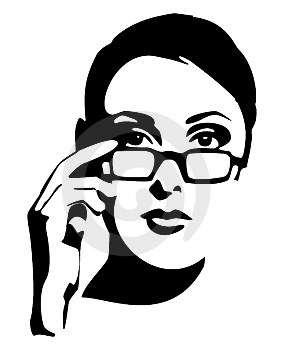 Dobrý den, vážená paní třídní učitelko, vážený pane třídní učiteli,vzhledem k zodpovědnému přístupu vašeho školního metodika prevence (ŠMP) k problematice rizikového chování absolvuje Vaše třída program primární prevence, jež bude realizován certifikovaným zařízením, Primární prevencí Phénix a jež plně koresponduje s minimálním preventivním programem vaší školy….Co se bude dít?Program je zpravidla realizován dvojicí zkušených lektorů (v mimořádné situaci může být realizována jen jedním lektorem) a bude probíhat interaktivní formou. Tedy takovou formou, kdy žáci nejen pasivně sedí a poslouchají, ale sami se aktivně zapojují do průběhu programů. Ať již jste si zvolili tří, či čtyř hodinový program na libovolné téma, budou mít Vaši žáci možnost kromě stručné teorie, poodhalit roušku daného tématu pomocí interaktivních her a technik, při nichž se lektoři snaží provádět žáky daným tématem s cílem nasměrování k hledání vlastního úsudku a názoru společensky žádoucím směrem. Než do třídy vstoupíme, je nutné, abychom byli ve vzájemné komunikaci a abyste nám vyplnili tzv. „Dotazník před programem“. V elektronické podobě ho naleznete na našich stránkách či Vám ho přepošle Váš školní metodik prevence. Veškeré dotazy rádi zodpovíme na adrese phenix@portusprachatice.cz .Mohu se zúčastnit?Vaše přítomnost na programu a aktivní přístup jsou samozřejmě více než žádoucí. Lektoři jsou ale ti, kteří přebírají vedení programu, nastavují jinou atmosféru ve třídě než při běžném vyučování a tudíž je třeba nastavit i poněkud jiná pravidla než při vyučování, kdy je lídrem vyučující kantor. Konkrétně jde o tato opatření a úpravy:Třídní učitel je přítomen během celého bloku programu, není střídán v průběhu programu jinými vyučujícími, zastoupit ho může školní metodik prevence. Vstup jiných osob během programu je vždy s lektory předem konzultován (např. fotograf) a citlivě ošetřen tak, aby tento vstup nevhodně nenarušil chod programu.V případě potřeby je možné se sejít s TU ještě před realizovaným programem a probrat potřebné.Je žádoucí, aby byl učitel během programu „aktivní“, ale spíše ve formě pozorovatele, který se může zapojovat do společných aktivit či k tomu určených technik (dle dohody s lektorem). Nestrhává ale při tom pozornost na sebe, ve smyslu vedení třídy. Veškeré kázeňské i organizační záležitosti přebírá v průběhu programu lektor. Pouze ve výjimečných či krizových okamžicích, kdy je pedagog přímo za žáky zodpovědný, (viz. občanský a trestní zákoník, zákoník práce a jednotlivé zákony vztahující se k odpovědnosti pedagogů za žáky, interní školní předpisy), přebírá pedagog zpět vedení. Přítomný kantor má také svou cedulku se jménem a funguje jako účastník programu, tzn. že např. sedí při úvodu také v kruhu, nikdy ne „v zádech žákům“.Pedagog se zdrží jakéhokoli glosování lektorů i žáků v průběhu programu, své výtky či připomínky může vyjádřit ve chvíli, kdy k tomu dostane prostor.Pedagog se snaží o neposuzující a neodsuzující postoj vůči žákům, má možnost se dívat na své žáky „jinýma očima“, než je běžně zvyklý, být se svými žáky na určitou dobu spíše jako „člověk“ než pedagog, který je vede.Žáci lektorům tykají, ale pedagogovi stále vykají, toto je ošetřeno úvodními pravidly v kruhu.A co dál..?Po programu bychom poprosili vás o zpětnou vazbu. Prosíme vás zajít na náš web, kde je odkaz na hodnotící dotazník pro třídní učitele. DěkujemePo programu obdrží Váš školní metodik primární prevence naši zpětnou vazbu- zprávu o průběhu programu (tzv. výstup). Po programu dostávají žáci kontakt (e-mail), na kterém nás mohou kdykoli (i anonymně) kontaktovat se svými dotazy či žádostmi o pomoc. I pedagogové se mohou kdykoli na lektory písemně obrátit. Kdokoli pak může využít našich internetových stránek- www.portusprachatice.cz, zde je například kontaktní sociální a zdravotní síť, která se může v případě problému hodit. Uvádíme zde i odkazy na mnohé užitečné internetové stránky vztahující se k zásadním tématům oblasti prevence.